Name:  ____________________________________	Period:  ______		Date:  ______________MEIOSIS STUDY GUIDEPart A:  Vocabulary Matching_____  1.  Chromatin		a.  two identical chromosomes that have been replicated during interphase_____  2.  Chromosome		b.  central part holding two sister chromatids together_____  3.  Sister Chromatid	c.  the form of DNA found beginning in prophase; coiled and condensed_____  4.  Centromere		d.  organelle in animal cells that anchors the spindle to the poles of the cell_____  5.  Centriole		e.  the form of DNA found in interphase; uncoiled and disorganized__________________________________________________________________________________________  6.  Haploid		a.  two homologous chromosomes that have paired up in prophase I of meiosis_____  7.  Diploid		b.  the full amount of chromosomes; 2 sets; 2N_____  8.  Homologous		c.  occurs in prophase I of meiosis; homologous chromosomes swap DNA_____  9.  Tetrad		d.  half of the full amount of chromosomes; 1 set; 1N_____  10.  Crossing-Over	e.  describes chromosomes that are similar in size and shape__________________________________________________________________________________________  11.  Gametes		a.  another word for body cells (cells that are not reproductive)_____  12.  Somatic Cells	b.  the male gamete_____  13.  Ova			c.  another word for reproductive or sex cells; sperm and egg_____  14.  Sperm		d.  thread-like fibers that pull chromosomes apart in mitosis and meiosis_____  15.  Spindle		e.  another word for egg; the female gametePart B.  Multiple Choice16.  How many divisions does meiosis have?	a.  1		b.  2		c.  3		d.  417.  Meiosis results in what kind of daughter cells?	a.  somatic cells		b.  gametes		c.  sperm and egg	d.  both b and c18.  The daughter cells in meiosis are:	a.  haploid		b.  diploid		c.  both			d.  neither19.  The daughter cells in meiosis are:a.  genetically identical to the parent cell	b.  genetically different from the parent cell20.  How many daughter cells are produced in meiosis?	a.  1		b.  2		c.  3		d.  4Part C:  Modeling Meiosis21.  For the cells below, draw in the appropriate number of chromosomes in each cell for an organism with a diploid number of 4.  Show what the stages of meiosis would look beginning with four chromosomes.  You should end up with 2 chromosomes in each of the daughter cells.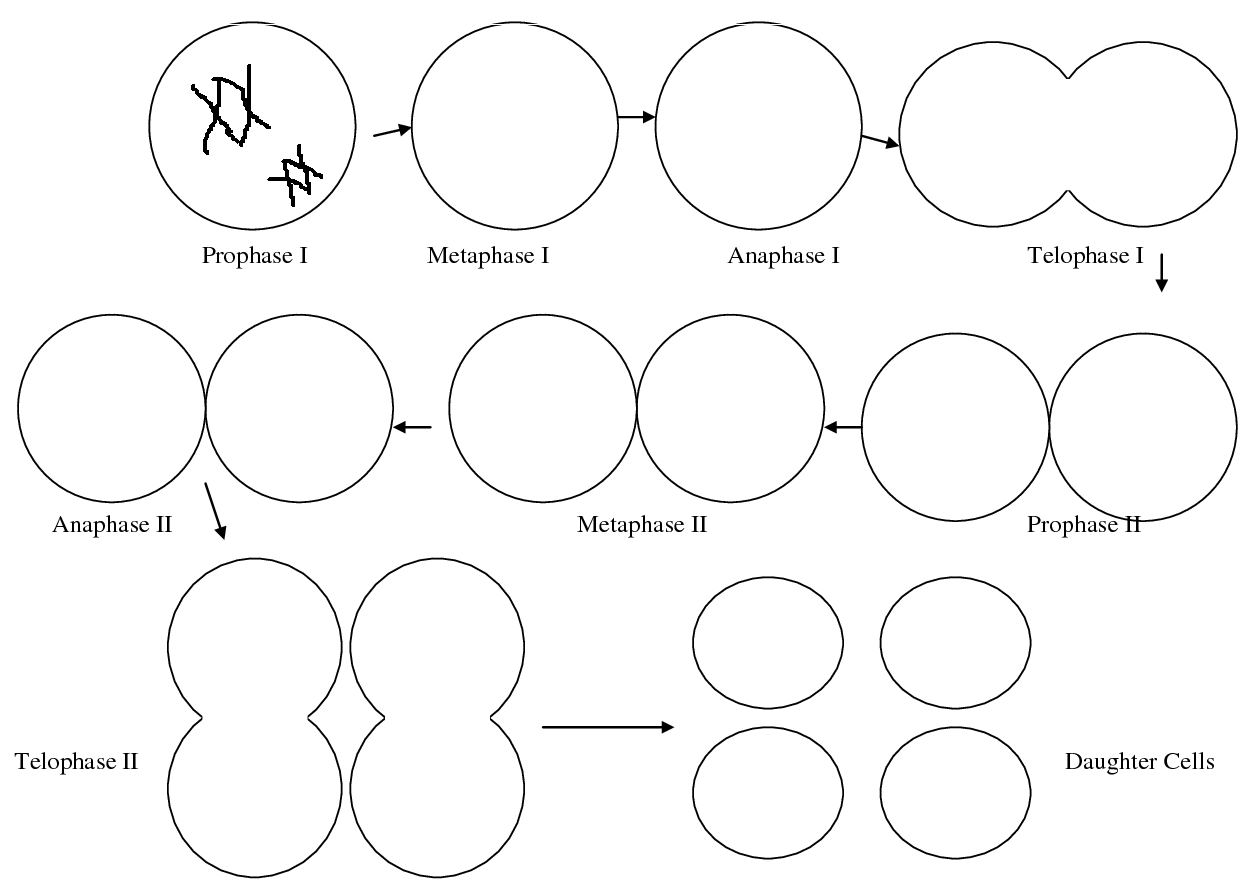 Part D.  Summary Questions22.  Why, if the parent cell begins with the diploid number of chromosomes, does meiosis need to go through 2 divisions?  __________________________________________________________________________________________23.  What will the four daughter cells turn into in a male?  ___________________________________________24.  What will the four daughter cells turn into in a female?  _________________________________________25.  Why do we want the gametes formed to have half of the correct number of chromosomes?  __________________________________________________________________________________________